ZAŁĄCZNIK NR 1                   EMOCJE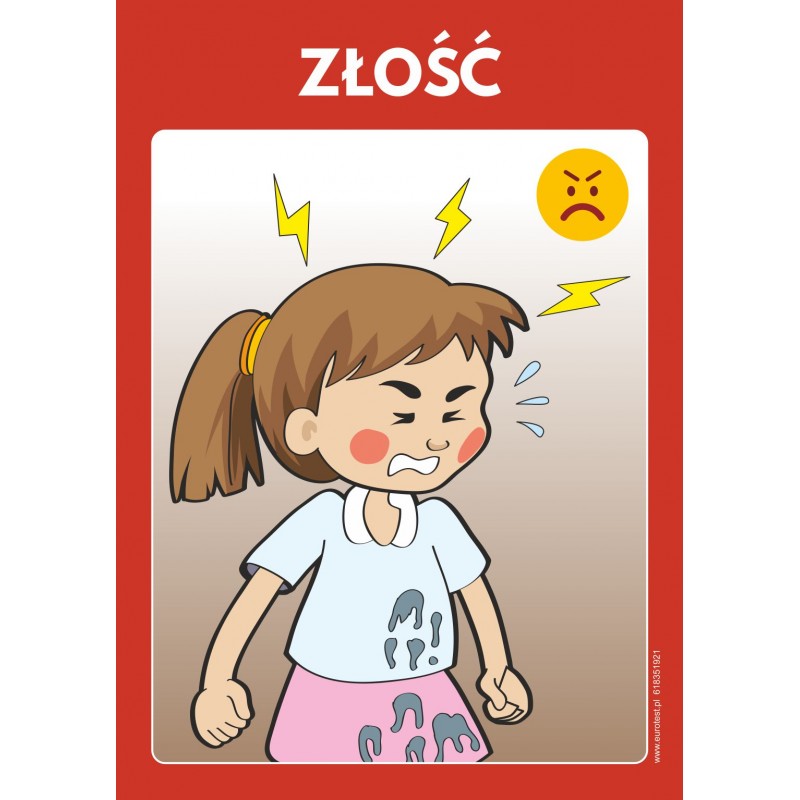 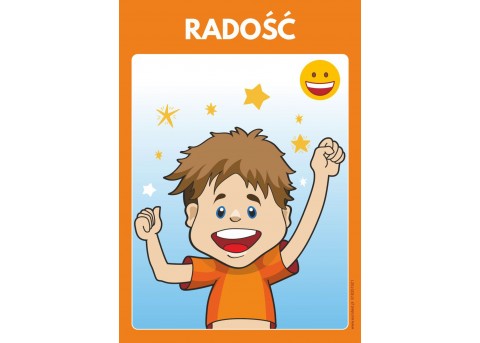 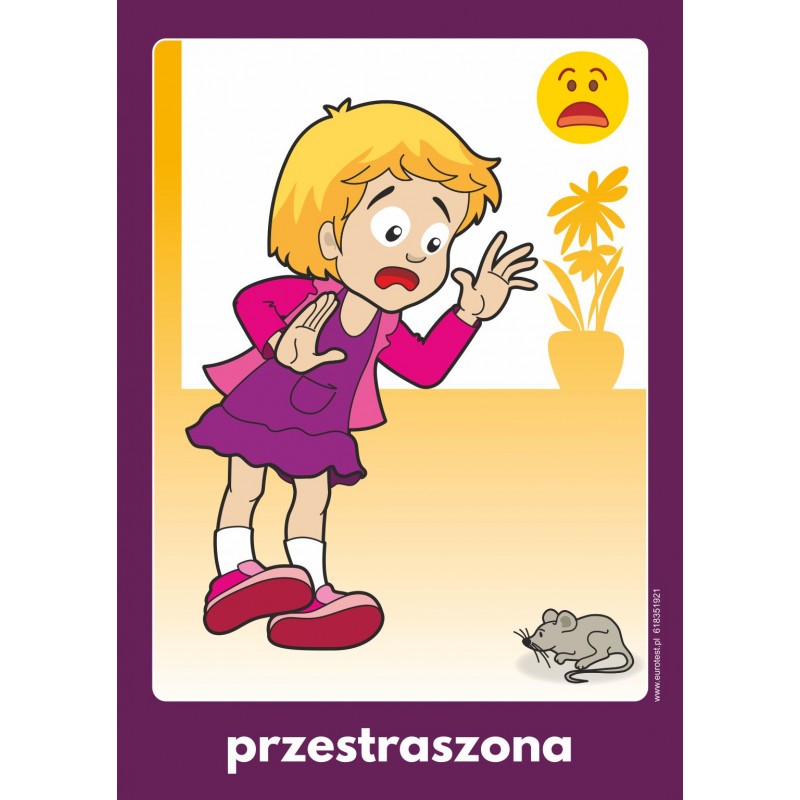 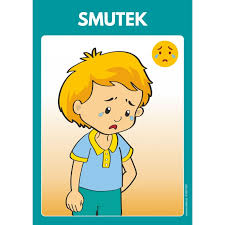 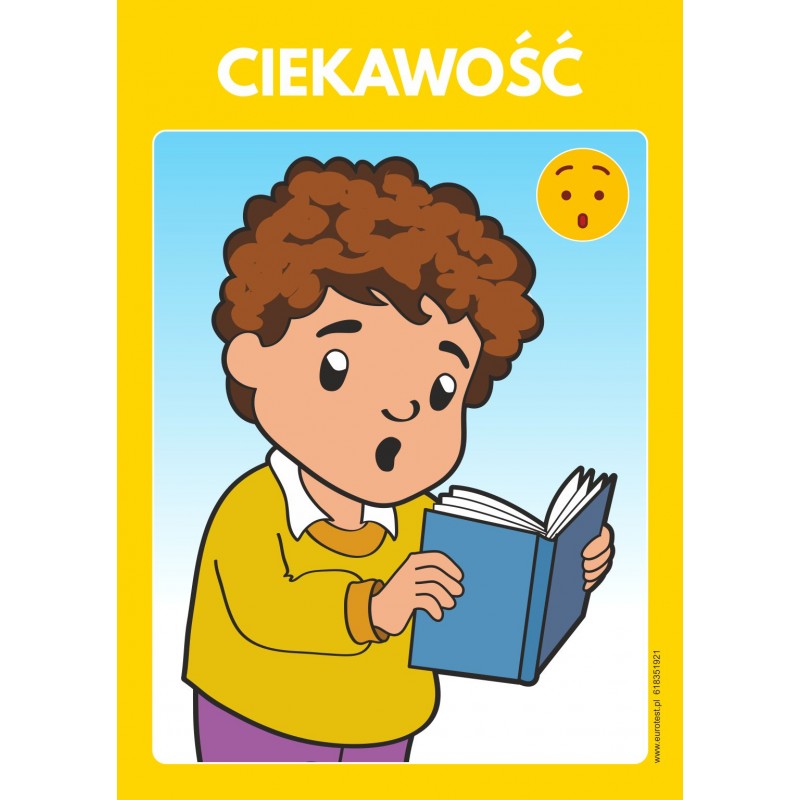 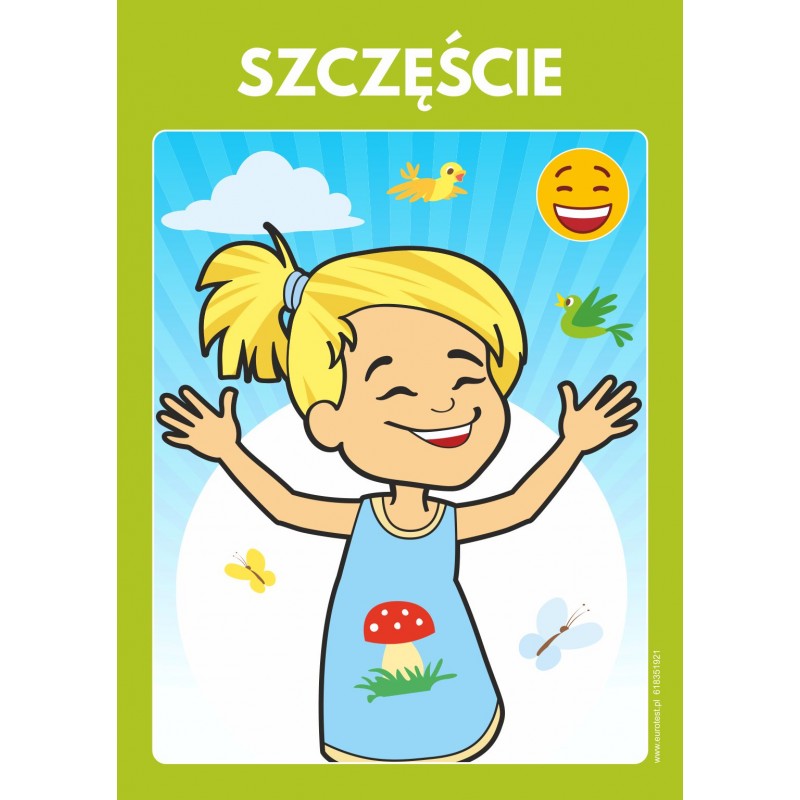 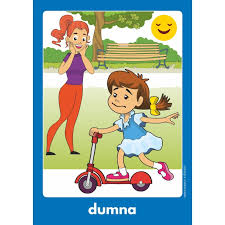 